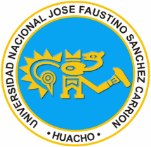 UNIVERSIDAD NACIONAL “JOSÉ FAUSTINO SÁNCHEZ CARRIÓN”FACULTAD DE INGENIERÍA QUÍMICA Y METALÚRGICAESCUELA PROFESIONAL DE INGENIERÍA METALÚRGICASÍLABO ECONOMÍA GENERAL  DATOS GENERALESSUMILLA Y DESCRIPCIÓN DEL CURSOIII. CAPACIDADES AL FINALIZAR EL CURSOIV.  INDICADORES DE CAPACIDADES AL FINALIZAR EL CURSOV.- DESARROLLO DE LAS UNIDADES DIDÁCTICAS.... VI.- MATERIALES EDUCATIVOS Y OTROS RECURSOS DIDÁCTICOS VII.- DESCRIPCIÓN DE LA EVALUACIÓN DEL CURSO.7.1.- EVALUACIÓN.La evaluación estará sujeta al Reglamento Académico General, aprobado con Resolución de Consejo Universitario No 0105-2016-CU_UNJFSC, de fecha 01 de marzo de 2016.7.2.- EVALUACIÓN DE LOS RESULTADOS DE LAS UNIDADES DIDÁCTICAS.		Las evaluaciones son obligatorias (Art 121°), la acumulación de más de 30% de inasistencias no justificadas dará lugar a la desaprobación de la asignatura.		Según Art. 125°.del Reglamento académico, el sistema de Evaluación es integral, permanente, cualitativo y cuantitativo (vigesimal). El sistema de evaluación comprende (Art 127°):EVALUACIONESLos ingresos de las evaluaciones se harán a Intranet de la UNJFSC. No hay examen sustitutorio.      7.3.- APROBACIÓN DEL CURSO: 		Para aprobar el curso se requiere de una nota mínima de 11 puntos. Sólo en el caso de determinación de la nota promocional la fracción de 0,5 o más va a favor de la unidad inmediata superior.  VIII.- BIBLIOGRAFÍA Y REFERENCIAS WEB....Huacho, 5 de setiembre de 2018……………………………………………………….M(o). CARREÑO CISNEROS, Edgardo Octavio DNU 148 - Reg. CIP 46389	cacied@hotmail.com    LÍNEA DE CARRERACURSONUEVAS TECNOLOGÍAS DE APRENDIZAJECÓDIGO3605107HORAS06CICLOI        2018-IICAPACIDAD DE LA UNIDAD DIDÁCTICANOMBRE DE LA UNIDAD DIDÁCTICASEMANAS UNIDAD ICAPACIDAD 1.Tomando como base la evolución de las TIC y la educación aplica la tecnología de información en el proceso del aprendizaje basado en competencias.TECNOLOGÍAS DE INFORMACIÓN EN LA EDUCACIÓN1-4UNIDAD IICAPACIDAD 2.Ante la necesidad de optimizar los aspectos de la industria en el rubro de la ingeniería metalúrgica soluciona problemas inherentes a su carrera, teniendo en consideración las herramientas de tecnología Web 2.0TECNOLOGIA WEB 2.0 EN EL APRENDIZAJE5-8UNIDADIIICAPACIDAD 3.Aplica  las herramientas de hoja de cálculo, teniendo en consideración los software modernos  HERRAMIENTAS DE HOJA DE CALCULO9-12UNIDADIVCAPACIDAD 4.Aplica  las herramientas de hoja de cálculo, teniendo en consideración los software modernos  PROGRAMA ESTADISTICO STATA13-16NÚMERO INDICADORES DE CAPACIDAD AL FINALIZAR EL CURSO1Selecciona las nuevas tecnologías del aprendizaje modernos2Utiliza plataformas virtuales de aprendizaje.3Utiliza las redes sociales orientado al aprendizaje de la carrera4Administra los cursos masivos en línea a fin de optimizar el aprendizaje.5Utiliza eficientemente en las redes sociales, teniendo en consideración la tecnología Web 2.06Las herramientas de mapas mentales son aplicadas adecuadamente, para optimizar el proceso de aprendizaje.7Administra la tecnología Web 2.0 en el contexto del aprendizaje.8Aplica la tecnología Web 2.0 orientado a la investigación formativa9Utiliza Las herramientas de Excel en el proceso de aprendizaje. .10Aplica las funciones de Excel eficientemente en el proceso de aprendizaje.11Organiza Las tablas y datos en Excel son utilizados adecuadamente en el proceso del aprendizaje. 12Administra Los gráficos en Excel en el proceso del aprendizaje 13Utiliza las herramientas de STATA v.1414Realiza la transformación de datos con STATA v.1415Realiza el análisis descriptivo y exploratorio16Aplica las herramientas desarrolladas y sustenta el trabajo grupalUNIDAD DIDÁCTICA I :  TECNOLOGÍAS DE INFORMACIÓN EN LA  EDUCACIÓNCAPACIDAD DE LA UNIDAD DIDÁCTICA I :                                                                                   Aplica   la tecnología de información en el proceso de aprendizaje. CAPACIDAD DE LA UNIDAD DIDÁCTICA I :                                                                                   Aplica   la tecnología de información en el proceso de aprendizaje. CAPACIDAD DE LA UNIDAD DIDÁCTICA I :                                                                                   Aplica   la tecnología de información en el proceso de aprendizaje. CAPACIDAD DE LA UNIDAD DIDÁCTICA I :                                                                                   Aplica   la tecnología de información en el proceso de aprendizaje. CAPACIDAD DE LA UNIDAD DIDÁCTICA I :                                                                                   Aplica   la tecnología de información en el proceso de aprendizaje. CAPACIDAD DE LA UNIDAD DIDÁCTICA I :                                                                                   Aplica   la tecnología de información en el proceso de aprendizaje. CAPACIDAD DE LA UNIDAD DIDÁCTICA I :                                                                                   Aplica   la tecnología de información en el proceso de aprendizaje. CAPACIDAD DE LA UNIDAD DIDÁCTICA I :                                                                                   Aplica   la tecnología de información en el proceso de aprendizaje. UNIDAD DIDÁCTICA I :  TECNOLOGÍAS DE INFORMACIÓN EN LA  EDUCACIÓNSEMANACONTENIDOSCONTENIDOSCONTENIDOSCONTENIDOSESTRATEGIA DIDÁCTICAAPRENDIZAJES ESPERADOS APRENDIZAJES ESPERADOS UNIDAD DIDÁCTICA I :  TECNOLOGÍAS DE INFORMACIÓN EN LA  EDUCACIÓNSEMANACONCEPTUALPROCEDIMENTALACTITUDINALACTITUDINALESTRATEGIA DIDÁCTICAAPRENDIZAJES ESPERADOS APRENDIZAJES ESPERADOS UNIDAD DIDÁCTICA I :  TECNOLOGÍAS DE INFORMACIÓN EN LA  EDUCACIÓN1Evolución de sistemas de información Explicar el desarrollo histórico de los sistemas de información Trabajo en equipo para discutir el desarrollo de los sistemas de información.  Trabajo en equipo para discutir el desarrollo de los sistemas de información.  Clase expositiva y análisis de las tecnologías de información.  Selecciona las nuevas tecnologías del aprendizaje modernos Selecciona las nuevas tecnologías del aprendizaje modernosUNIDAD DIDÁCTICA I :  TECNOLOGÍAS DE INFORMACIÓN EN LA  EDUCACIÓN2Organizar los sistemas de información Clasificar   las diferentes plataformas de sistema de información. Trabajo en equipo para clasificar y determinar las diferentes plataformas virtuales de aprendizaje. Trabajo en equipo para clasificar y determinar las diferentes plataformas virtuales de aprendizaje. Clase expositiva y taller a fin de identificar los componentes de las plataformas virtuales.   Utiliza plataformas virtuales de aprendizaje. Utiliza plataformas virtuales de aprendizaje.UNIDAD DIDÁCTICA I :  TECNOLOGÍAS DE INFORMACIÓN EN LA  EDUCACIÓN3Redes sociales Gestionar eficientemente las redes sociales orientadas al aprendizaje. Se propicia en el estudiante el aprendizaje virtual autónomo. Se propicia en el estudiante el aprendizaje virtual autónomo. Se realiza taller de social media Utiliza las redes sociales orientado al aprendizaje de la carrera  Utiliza las redes sociales orientado al aprendizaje de la carrera UNIDAD DIDÁCTICA I :  TECNOLOGÍAS DE INFORMACIÓN EN LA  EDUCACIÓN4Curso en línea masivos y abiertos MOOCUtilizar un curso MOOC en línea.   Se propicia en el estudiante el pensamiento sistémico.  Se propicia en el estudiante el pensamiento sistémico. Desarrollar un curso MOOC. Administra los cursos masivos en línea a fin de optimizar el aprendizaje.  Administra los cursos masivos en línea a fin de optimizar el aprendizaje. EVIDENCIA DE CONOCIMIENTOEVIDENCIA DE CONOCIMIENTOEVIDENCIA DE PRODUCTOEVIDENCIA DE PRODUCTOEVIDENCIA DE PRODUCTOEVIDENCIA DE DESEMPEÑOEVALUACIÓN(  4. Horas) Sustentación oral. Evaluación escritaArgumentación de la importancia de las diferentes herramientas presentadas. Sustentación oral. Evaluación escritaArgumentación de la importancia de las diferentes herramientas presentadas.Inicia su participación en claseInicia su participación en claseInicia su participación en clase Lista de cotejo Observación en el desarrollo de los diferentes talleres de aplicación de herramientas.UNIDAD DIDÁCTICA II : TECNOLOGÍA  WEB 2.0CAPACIDAD DE LA UNIDAD DIDÁCTICA II :                                                                     Soluciona problemas inherentes a su carrera, teniendo en consideración las herramientas de tecnología Web 02.CAPACIDAD DE LA UNIDAD DIDÁCTICA II :                                                                     Soluciona problemas inherentes a su carrera, teniendo en consideración las herramientas de tecnología Web 02.CAPACIDAD DE LA UNIDAD DIDÁCTICA II :                                                                     Soluciona problemas inherentes a su carrera, teniendo en consideración las herramientas de tecnología Web 02.CAPACIDAD DE LA UNIDAD DIDÁCTICA II :                                                                     Soluciona problemas inherentes a su carrera, teniendo en consideración las herramientas de tecnología Web 02.CAPACIDAD DE LA UNIDAD DIDÁCTICA II :                                                                     Soluciona problemas inherentes a su carrera, teniendo en consideración las herramientas de tecnología Web 02.CAPACIDAD DE LA UNIDAD DIDÁCTICA II :                                                                     Soluciona problemas inherentes a su carrera, teniendo en consideración las herramientas de tecnología Web 02.CAPACIDAD DE LA UNIDAD DIDÁCTICA II :                                                                     Soluciona problemas inherentes a su carrera, teniendo en consideración las herramientas de tecnología Web 02.CAPACIDAD DE LA UNIDAD DIDÁCTICA II :                                                                     Soluciona problemas inherentes a su carrera, teniendo en consideración las herramientas de tecnología Web 02.CAPACIDAD DE LA UNIDAD DIDÁCTICA II :                                                                     Soluciona problemas inherentes a su carrera, teniendo en consideración las herramientas de tecnología Web 02.UNIDAD DIDÁCTICA II : TECNOLOGÍA  WEB 2.0SEMANACONTENIDOSCONTENIDOSCONTENIDOSCONTENIDOSCONTENIDOSESTRATEGIA DIDÁCTICAESTRATEGIA DIDÁCTICAAPRENDIZAJE ESPERADOUNIDAD DIDÁCTICA II : TECNOLOGÍA  WEB 2.0SEMANACONCEPTUALCONCEPTUALPROCEDIMENTALACTITUDINALACTITUDINALESTRATEGIA DIDÁCTICAESTRATEGIA DIDÁCTICAAPRENDIZAJE ESPERADOUNIDAD DIDÁCTICA II : TECNOLOGÍA  WEB 2.05Herramientas Web 2.0 Herramientas Web 2.0 Aplicar las herramientas web 2.0 en el proceso del aprendizaje. Propicia en el estudiante el interés de aplicar las nuevas tecnologías haciendo uso de software mapas mentales.Propicia en el estudiante el interés de aplicar las nuevas tecnologías haciendo uso de software mapas mentales.Exposición de ejemplos prácticos.Argumentación por los alumnos de la importancia de las herramientas Web 2.0. Exposición de ejemplos prácticos.Argumentación por los alumnos de la importancia de las herramientas Web 2.0. Utiliza eficientemente en las redes sociales, teniendo en consideración la tecnología Web 2.0UNIDAD DIDÁCTICA II : TECNOLOGÍA  WEB 2.06Herramientas de mapas mentales. Herramientas de mapas mentales. Usa las herramientas de mapas mentales para hacer un análisis de tópicos inherentes a su formación. Acrecienta el interés sobre la aplicación de mapas mentales. Acrecienta el interés sobre la aplicación de mapas mentales. Establece dinámicas grupales para adiestrar en la aplicación de las herramientas de mapas mentales. Establece dinámicas grupales para adiestrar en la aplicación de las herramientas de mapas mentales.  Las herramientas de mapas mentales son aplicadas adecuadamente, para optimizar el proceso de aprendizaje.UNIDAD DIDÁCTICA II : TECNOLOGÍA  WEB 2.07Funcionalidad de la tecnología Web 2.0Funcionalidad de la tecnología Web 2.0Aplica las funciones de las herramientas Web 2.0. Fomenta el trabajo en equipo para aplicar las presentaciones eficaces. Fomenta el trabajo en equipo para aplicar las presentaciones eficaces. Establece dinámicas grupales para adiestrar en la aplicación de la tecnología Web 2.0 Establece dinámicas grupales para adiestrar en la aplicación de la tecnología Web 2.0 Administra la tecnología Web 2.0 en el contexto del aprendizaje.UNIDAD DIDÁCTICA II : TECNOLOGÍA  WEB 2.08Investigación formativa y tecnología Web 2.0Investigación formativa y tecnología Web 2.0Utiliza las tecnologías Web 2.0 orientado a la investigaciónAcrecienta la capacidad de levantar información relevante.Acrecienta la capacidad de levantar información relevante.Establece dinámicas grupales para adiestrar investigación formativaEstablece dinámicas grupales para adiestrar investigación formativa Aplica la tecnología Web 2.0 orientado a la investigación formativa. UNIDAD DIDÁCTICA II : TECNOLOGÍA  WEB 2.08EVIDENCIA DE CONOCIMIENTOEVIDENCIA DE CONOCIMIENTOEVIDENCIA DE CONOCIMIENTOEVIDENCIA DE PRODUCTOEVIDENCIA DE PRODUCTOEVIDENCIA DE DESEMPEÑOEVIDENCIA DE DESEMPEÑOUNIDAD DIDÁCTICA II : TECNOLOGÍA  WEB 2.08EVALUACIÓN(  4. Horas) Sustentación oral. Exposiciones de los informes presentados. Argumentación de la importancia de las diferentes herramientas presentadas. Sustentación oral. Exposiciones de los informes presentados. Argumentación de la importancia de las diferentes herramientas presentadas. Sustentación oral. Exposiciones de los informes presentados. Argumentación de la importancia de las diferentes herramientas presentadas.Informes escritos de la presentación sobre un tema inherente a su carrera. Participa en el curso ¡Cómo?¡Química en mi casa?https://www.coursera.org/learn/quimica-en-mi-casa#syllabusInformes escritos de la presentación sobre un tema inherente a su carrera. Participa en el curso ¡Cómo?¡Química en mi casa?https://www.coursera.org/learn/quimica-en-mi-casa#syllabus Lista de cotejo Observación en el desarrollo de los diferentes talleres de aplicación de herramientas. Lista de cotejo Observación en el desarrollo de los diferentes talleres de aplicación de herramientas.UNIDAD DIDÁCTICA III :  HERRAMIENTAS DE HOJA DE CALCULOCAPACIDAD DE LA UNIDAD DIDÁCTICA III :                                                                            Opera las herramientas de hoja de cálculo, teniendo en consideración los software modernosCAPACIDAD DE LA UNIDAD DIDÁCTICA III :                                                                            Opera las herramientas de hoja de cálculo, teniendo en consideración los software modernosCAPACIDAD DE LA UNIDAD DIDÁCTICA III :                                                                            Opera las herramientas de hoja de cálculo, teniendo en consideración los software modernosCAPACIDAD DE LA UNIDAD DIDÁCTICA III :                                                                            Opera las herramientas de hoja de cálculo, teniendo en consideración los software modernosCAPACIDAD DE LA UNIDAD DIDÁCTICA III :                                                                            Opera las herramientas de hoja de cálculo, teniendo en consideración los software modernosCAPACIDAD DE LA UNIDAD DIDÁCTICA III :                                                                            Opera las herramientas de hoja de cálculo, teniendo en consideración los software modernosCAPACIDAD DE LA UNIDAD DIDÁCTICA III :                                                                            Opera las herramientas de hoja de cálculo, teniendo en consideración los software modernosCAPACIDAD DE LA UNIDAD DIDÁCTICA III :                                                                            Opera las herramientas de hoja de cálculo, teniendo en consideración los software modernosUNIDAD DIDÁCTICA III :  HERRAMIENTAS DE HOJA DE CALCULOSEMANACONTENIDOSCONTENIDOSCONTENIDOSCONTENIDOSESTRATEGIA DIDÁCTICAAPRENDIZAJES ESPERADOS APRENDIZAJES ESPERADOS UNIDAD DIDÁCTICA III :  HERRAMIENTAS DE HOJA DE CALCULOSEMANACONCEPTUALPROCEDIMENTALACTITUDINALACTITUDINALESTRATEGIA DIDÁCTICAAPRENDIZAJES ESPERADOS APRENDIZAJES ESPERADOS UNIDAD DIDÁCTICA III :  HERRAMIENTAS DE HOJA DE CALCULO9Herramientas básicas de hoja de cálculo.   Aplica las herramientas básicas de hoja de cálculo. Propicia trabajo en equipo para aplicar las hojas de cálculo. Propicia trabajo en equipo para aplicar las hojas de cálculo. Exposición y taller de hojas de cálculo. Utiliza Las herramientas de Excel en el proceso de aprendizaje. Utiliza Las herramientas de Excel en el proceso de aprendizaje. UNIDAD DIDÁCTICA III :  HERRAMIENTAS DE HOJA DE CALCULO10Funciones básicas de hoja de cálculo.  Aplicar las funciones básicas de hoja de cálculo. Propicia trabajo en equipo para aplicar hojas de cálculo. Propicia trabajo en equipo para aplicar hojas de cálculo. Establece dinámicas grupales para adiestrar en el uso de funciones de hoja de cálculo. Aplica las funciones de Excel eficientemente en el proceso de aprendizaje. Aplica las funciones de Excel eficientemente en el proceso de aprendizaje. UNIDAD DIDÁCTICA III :  HERRAMIENTAS DE HOJA DE CALCULO11Tablas y datos en hojas de calculo Aplicar tablas y datos en hojas de calculoPropicia trabajo en equipo para diseñar tablas y la utilización de datos en hojas de calculoPropicia trabajo en equipo para diseñar tablas y la utilización de datos en hojas de calculoEstablece dinámicas grupales para adiestrar en el diseño de tablas y usos de datos en hojas de cálculo. Organiza Las tablas y datos en Excel son utilizados adecuadamente en el proceso del aprendizaje. Organiza Las tablas y datos en Excel son utilizados adecuadamente en el proceso del aprendizaje. UNIDAD DIDÁCTICA III :  HERRAMIENTAS DE HOJA DE CALCULO12Gráficos en hojas de calculo Diseñar gráficos en hojas de cálculo. Propicia trabajo en equipo para diseñar gráficos en hojas de cálculo. Propicia trabajo en equipo para diseñar gráficos en hojas de cálculo. Establece dinámicas grupales para adiestrar en el diseño de gráficos en hojas de cálculo. Administra Los gráficos en Excel en el proceso del aprendizajeAdministra Los gráficos en Excel en el proceso del aprendizajeUNIDAD DIDÁCTICA III :  HERRAMIENTAS DE HOJA DE CALCULO12EVIDENCIA DE CONOCIMIENTOEVIDENCIA DE CONOCIMIENTOEVIDENCIA DE PRODUCTOEVIDENCIA DE PRODUCTOEVIDENCIA DE PRODUCTOEVIDENCIA DE DESEMPEÑOUNIDAD DIDÁCTICA III :  HERRAMIENTAS DE HOJA DE CALCULO12EVALUACIÓN(  4. Horas) Sustentación oral. Evaluación escritaExposiciones de los informes presentados.Argumentación de la importancia de las diferentes herramientas presentadas. Sustentación oral. Evaluación escritaExposiciones de los informes presentados.Argumentación de la importancia de las diferentes herramientas presentadas.Informes escritos de la presentación sobre un tema inherente a su carrera.Informe de su participación en curso virtual. Informes escritos de la presentación sobre un tema inherente a su carrera.Informe de su participación en curso virtual. Informes escritos de la presentación sobre un tema inherente a su carrera.Informe de su participación en curso virtual.  Lista de cotejo Observación en el desarrollo de los diferentes talleres de aplicación de herramientas.UNIDAD DIDÁCTICA IV : PROGRAMA ESTADISTICO SPSSCAPACIDAD DE LA UNIDAD DIDÁCTICA IV :                                                                              Aplica las herramientas de SPSS para el procesamiento de datos orientado a la investigación formativa.CAPACIDAD DE LA UNIDAD DIDÁCTICA IV :                                                                              Aplica las herramientas de SPSS para el procesamiento de datos orientado a la investigación formativa.CAPACIDAD DE LA UNIDAD DIDÁCTICA IV :                                                                              Aplica las herramientas de SPSS para el procesamiento de datos orientado a la investigación formativa.CAPACIDAD DE LA UNIDAD DIDÁCTICA IV :                                                                              Aplica las herramientas de SPSS para el procesamiento de datos orientado a la investigación formativa.CAPACIDAD DE LA UNIDAD DIDÁCTICA IV :                                                                              Aplica las herramientas de SPSS para el procesamiento de datos orientado a la investigación formativa.CAPACIDAD DE LA UNIDAD DIDÁCTICA IV :                                                                              Aplica las herramientas de SPSS para el procesamiento de datos orientado a la investigación formativa.CAPACIDAD DE LA UNIDAD DIDÁCTICA IV :                                                                              Aplica las herramientas de SPSS para el procesamiento de datos orientado a la investigación formativa.CAPACIDAD DE LA UNIDAD DIDÁCTICA IV :                                                                              Aplica las herramientas de SPSS para el procesamiento de datos orientado a la investigación formativa.CAPACIDAD DE LA UNIDAD DIDÁCTICA IV :                                                                              Aplica las herramientas de SPSS para el procesamiento de datos orientado a la investigación formativa.UNIDAD DIDÁCTICA IV : PROGRAMA ESTADISTICO SPSSSEMANACONTENIDOSCONTENIDOSCONTENIDOSCONTENIDOSCONTENIDOSESTRATEGIA DIDÁCTICAESTRATEGIA DIDÁCTICAINDICADORES DE DESEMPEÑOUNIDAD DIDÁCTICA IV : PROGRAMA ESTADISTICO SPSSSEMANACONCEPTUALCONCEPTUALPROCEDIMENTALACTITUDINALACTITUDINALESTRATEGIA DIDÁCTICAESTRATEGIA DIDÁCTICAINDICADORES DE DESEMPEÑOUNIDAD DIDÁCTICA IV : PROGRAMA ESTADISTICO SPSS13Estructura del STATA Estructura del STATA Describe la estructura del STATA eficientemente. Acrecienta la importancia del STATA v.14Acrecienta la importancia del STATA v.14Exposición y taller de presentaciones eficaces.Exposición y taller de presentaciones eficaces.Utiliza las herramientas de STATA v.14UNIDAD DIDÁCTICA IV : PROGRAMA ESTADISTICO SPSS14Transformación de datos Transformación de datos Realiza la transformación de datos eficientemente. Propicia trabajo en equipo para realizar la transformación de datosPropicia trabajo en equipo para realizar la transformación de datosEstablece dinámicas grupales para adiestrar en el uso de funciones de STATA v.14Establece dinámicas grupales para adiestrar en el uso de funciones de STATA v.14Realiza la transformación de datos con STATA v.14UNIDAD DIDÁCTICA IV : PROGRAMA ESTADISTICO SPSS15Análisis descriptivo y exploratorio Análisis descriptivo y exploratorio Ejecuta el análisis descriptivo y exploratorio. Propicia trabajo en equipo para realizar el análisis descriptivo y exploratorio. Propicia trabajo en equipo para realizar el análisis descriptivo y exploratorio. Establece dinámicas grupales para adiestrar en el diseño de tablas y usos de datos en STATA v.14Establece dinámicas grupales para adiestrar en el diseño de tablas y usos de datos en STATA v.14Realiza el análisis descriptivo y exploratorio UNIDAD DIDÁCTICA IV : PROGRAMA ESTADISTICO SPSS16Presentación y sustentación de trabajos grupales Presentación y sustentación de trabajos grupales Administra presentaciones eficaces de la aplicación de STATA v.14Propicia trabajo en equipo para realizar presentaciones eficaces.Propicia trabajo en equipo para realizar presentaciones eficaces.Establece dinámicas grupales para adiestrar en la sustentación de trabajos. Establece dinámicas grupales para adiestrar en la sustentación de trabajos. Aplica las herramientas desarrolladas y sustenta el trabajo grupal UNIDAD DIDÁCTICA IV : PROGRAMA ESTADISTICO SPSS16EVIDENCIA DE CONOCIMIENTOEVIDENCIA DE CONOCIMIENTOEVIDENCIA DE CONOCIMIENTOEVIDENCIA DE PRODUCTOEVIDENCIA DE PRODUCTOEVIDENCIA DE DESEMPEÑOEVIDENCIA DE DESEMPEÑOUNIDAD DIDÁCTICA IV : PROGRAMA ESTADISTICO SPSS16EVALUACIÓN(  4. Horas)Sustentación oral. Evaluación escrita Exposiciones de los informes presentados.Argumentación de la importancia de las diferentes herramientas presentadas. Sustentación oral. Evaluación escrita Exposiciones de los informes presentados.Argumentación de la importancia de las diferentes herramientas presentadas. Sustentación oral. Evaluación escrita Exposiciones de los informes presentados.Argumentación de la importancia de las diferentes herramientas presentadas. Informes escritos de la presentación sobre un tema inherente a la investigación formativa con STATA v.14Informes escritos de la presentación sobre un tema inherente a la investigación formativa con STATA v.14 Lista de cotejo Observación en el desarrollo de los diferentes talleres de aplicación de herramientas. Lista de cotejo Observación en el desarrollo de los diferentes talleres de aplicación de herramientas.TIPO MATERIAL EDUCATIVOMATERIAL EDUCATIVO INDICACIÓN DE USO1. Materiales impresosLibrosRevistasPara consulta y desarrollo de los talleres.2. Materiales de apoyo gráficoPizarrón.Para el desarrollo de la clase teórica y para la exposición 3. Materiales de audio y videoDiscosVideosPara analizar casos de tecnología en el aprendizaje.4. Materiales de las nuevas tecnologíasInternet, aula virtual, data MOOC, Plataforma Moodle:Innovandotic/Moodle.comPara las clases virtuales VARIABLEPONDERACIONESUNIDADES DIDÁCTICAS O MÓDULOS. El ciclo académico comprende cuatro (04) módulosUNIDADES DIDÁCTICAS O MÓDULOS. El ciclo académico comprende cuatro (04) módulosUNIDADES DIDÁCTICAS O MÓDULOS. El ciclo académico comprende cuatro (04) módulosUNIDADES DIDÁCTICAS O MÓDULOS. El ciclo académico comprende cuatro (04) módulosVARIABLEPONDERACIONESP1P2P3P4Evaluación de conocimiento30 %EC1EC2EC3EC4Evaluación de producto35 %EP1EP2EP3EP4Evaluación de desempeño35 %ED1ED2ED3ED4PROMEDIO FINAL (PF)Promedio simple de los promedios ponderados de cada móduloMÓDULOSEMANAdelalI4 ta Semana01/09/1808/10/18II8 ava Semana29/10/1802/11/18III12 ava. Semana03/12/1805/12/18IV16 ava. Semana24/12/1828/07/18 UNIDAD DIDÁCTICA ITECNOLOGÍAS DE INFORMACIÓN EN LA EDUCACIÓN BIBLIOGRAFÍADíaz, S. (2009). Plataformas Educativas, un Entorno para Profesores y Alumnos. Temas para la educación. Revista digital para profesionales de la enseñanza. BIBLIOGRAFÍA  La Tecnología de los Sistemas de Información Aplicado a los Negocios y       Educación   UASP-MéxicoÁvalos, Mariano (2016).  NTICx Nuevas tecnologías de la información y la conectividad. 1a ed. - Ciudad Autónoma de Buenos Aires: Del Aula Taller. ArgentinaREFERENCIAS WEBPons, J. D. P., Bravo, M. P. C., & Ramírez, T. G. (2016). La enseñanza universitaria apoyada en plataformas virtuales. Cambios en las prácticas docentes: el caso de la Universidad de Sevilla. Estudios sobre Educación, 20, 23-48. Disponible en: https://www.unav.edu/publicaciones/revistas/index.php/estudios-sobre-educacion/article/view/4462 https://books.google.com.pe/books?isbn=8436941551https://scholar.google.com.pe/UNIDAD DIDÁCTICA IITECNOLOGIA WEB 2.0BIBLIOGRAFÍAAplicación de Web 2.0 para las Aplicaciones Educativas. Caivano, Romina.  UNVM 2009BIBLIOGRAFÍAPardo, S. (2009). Plataformas virtuales para la educación. Taller Digital de la Universidad de AlicanteREFERENCIAS WEBwww.eltallerdigital.comUNIDAD DIDÁCTICA  IIIAPLICACIÓN DE HOJAS DE CÁLCULO EN EL APRENDIZAJEBIBLIOGRAFÍARigollet, P. (2014). Excel 2013. Ejercicios y soluciones. Editorial ENII. Málaga-España. https://books.google.com.pe/books?id=sRn6GGkCuMUC&lpg=PA282&dq=excel%202015&hl=es&pg=PP1#v=onepage&q=excel%202015&f=falseBIBLIOGRAFÍAREFERENCIAS WEBCampos, A. (2008).Excel XP avanzado.  Editorial VERTICE https://books.google.com.pe/books?isbn=8492533595Amelot, M. (2010). VBA Excel 2010: Programación en Excel  Macros y Lenguaje  Ediciones ENI .https://books.google.com.pe/books?isbn=274605874XUNIDAD DIDÁCTICA IVPROGRAMA ESTADISTICO StataBIBLIOGRAFÍACarreño, E. (2017) Procesamiento de datos con Stata versión 14 para Windows. REFERENCIAS WEBhttps://www.stata.com/bookstore/